СОВЕТ ДЕПУТАТОВ МУНИЦИПАЛЬНОГО ОБРАЗОВАНИЯ СПАССКИЙ СЕЛЬСОВЕТ САРАКТАШСКОГО РАЙОНА ОРЕНБУРГСКОЙ ОБЛАСТИ ПЕРВЫЙ  СОЗЫВРЕШЕНИЕТридцать пятого заседания Совета депутатов  муниципального  образования Спасский сельсовет Саракташского района Оренбургской области первого созыва  от 26 марта 2019 года                  с Спасское                                      № 140-р     В соответствии со статьями  12, 132 Конституции Российской Федерации, статьями 272 Бюджетного кодекса Российской Федерации, статьей 35 Федерального закона от 06.10.2003 г. № 131-ФЗ «Об общих принципах организации местного самоуправления в Российской Федерации» и руководствуясь   Уставом муниципального образования Спасский сельсовет Саракташского района Оренбургской области, рассмотрев итоги исполнения бюджета муниципального образования Спасский сельсовет за 2018 год	Совет депутатов Спасского  сельсоветаРЕШИЛ:1.Утвердить отчет об исполнении бюджета  муниципального образования Спасский сельсовет за 2018 год по доходам в сумме 7 175 891,47 рублей и по расходам в сумме 7 805 226,85руб  рублей. Источники внутреннего финансирования дефицита местного бюджета за 2018 год  –  629 335,08 рублей.2.Решение Совета депутатов обнародовать на территории сельсовета и на официальном сайте администрации сельсовета.3.Контроль за исполнением данного решения возложить на постоянную комиссию по бюджетной, налоговой и финансовой политике, собственности и экономическим вопросам, торговле и быту (Андреева В.Г.)Разослано: постоянной комиссии, прокуратуру районаОб итогах исполнения бюджета Муниципального образования  Спасский сельсовет Саракташского района Оренбургской областиза 2018 годГлава муниципального  образованияСпасский  сельсовет, председатель Совета депутатов	В.А.Спицин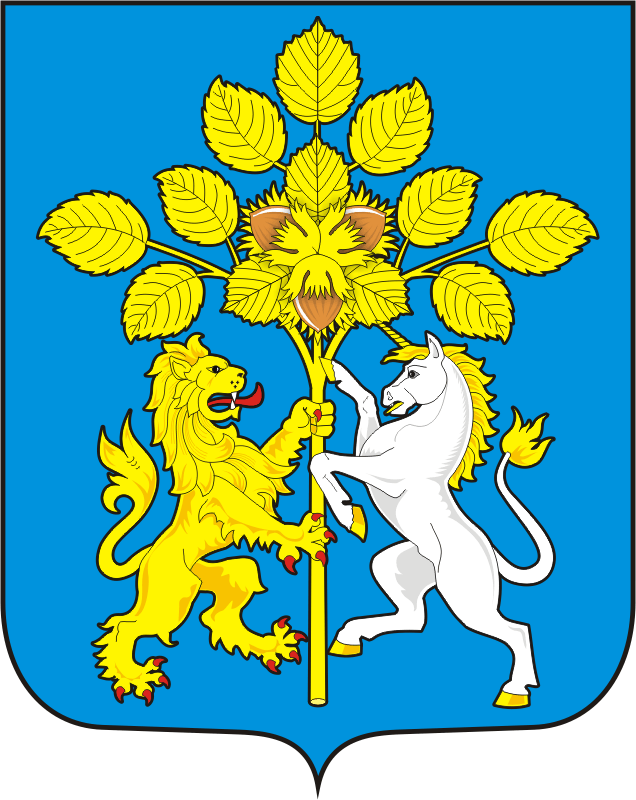 